JapanJapanJapanJapanFebruary 2028February 2028February 2028February 2028SundayMondayTuesdayWednesdayThursdayFridaySaturday123456789101112Foundation Day1314151617181920212223242526Emperor’s Birthday272829NOTES: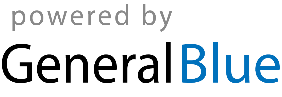 